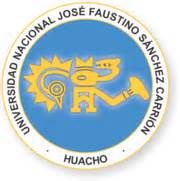    UNIVERSIDAD NACIONAL JOSÉ FAUSTINO SÁNCHEZ CARRIÓN                           FACULTAD DE CIENCIAS EMPRESARIALES     ESCUELA ACADEMICO PROFESIONAL DE ADMINISTRACIÓN SILABO POR COMPETENCIASANALISIS E INTERPRETACION DE ESTADOS FINANCIEROS I.   SUMILLA El curso es de naturaleza teórico-práctico y pretende que el estudiante adquiera conocimientos  que le permitan analizar y  tomar decisiones sobre los Estados Financieros de una empresa comercial, industrial y de servicios proporcionando los conceptos básicos como el lenguaje contable, aplicar los ratios en los  Estados Financieros, así como los Principios de Contabilidad Generalmente Aceptados, las Normas Internacionales de Contabilidad (NICs) y las Normas Internacionales de Información Financiera (IFRS). Los temas principales son: Análisis e interpretación de los estados de situación financiera y estado de resultados; Análisis e interpretación de los estados financieros aplicando los ratios de liquidez y de gestión; Estados financieros básicos de la empresa aplicando ratios de solvencia y rentabilidad,  Elaboración de estados financieros por sector empresarial y Análisis e interpretación de los estados financieros para la toma de decisiones.  II. 	LOGRO DEL CURSOAl finalizar el curso el estudiante elabora y sustenta un informe final sobre una empresa en la elaboración y análisis de los Estados Financieros básicos de la misma, demostrando que es capaz de comprender, analizar, interpretar y evaluar el contenido de la Información Financiera, Tributaria y de Gestión de la empresa para proponer acciones que solucionen los problemas que ésta pudiera presentar tomando decisiones acertadas, responsables y éticas que conlleven al logro de los objetivos empresariales contribuyendo al progreso y desarrollo sostenible de su región y país dentro de un contexto globalizado. III. UNIDADES DE APRENDIZAJE  IV.  ESTRATEGIAS DIDACTICAS El desarrollo del curso es eminentemente práctico, es decir para cada sesión de clase se presentarán casos de aplicación propios de la especialidad. Además, el alumno deberá trabajar con material adicional más bibliografía complementaria para que pueda elaborar y desarrollar sus ejercicios.  Se hará uso de Estudio de Casos, Aprendizaje Basado en Problemas, debates grupales, práctica en el laboratorio de cómputo y dinámicas grupales.        SISTEMA DE EVALUACIÓN DEL CURSO La evaluación del curso es de manera permanente, intervenciones en clase, trabajos en laboratorio, trabajos de investigación, evaluaciones parciales y finales. Del mismo modo se tendrá en cuenta una evaluación actitudinal que demuestre el comportamiento, interés por aprender y el respeto a cada uno de los integrantes del grupo. Los promedios de las unidades didácticas se determinaran con bases al siguiente cuadro:El promedio de cada unidad será resultante de la siguiente formula:				PFUD= EC(0.30) + EP(0.30) + ED(0.40)El promedio final de la asignatura se determinara aplicando la siguiente formula:			PF = PUD1(0.25) + PUD2(0.25) + PUD3(0.25) + PUD4(0.25)V. 	BIBLIOGRAFÍA OBLIGATORIA Bibliografía Básica :Bibliografía Complementaria: VIII. ANEXOS                                                     ___________________________________				CPCC. FELIX P. MENDOZA CAYETANO				           DOCENTE DEL CURSO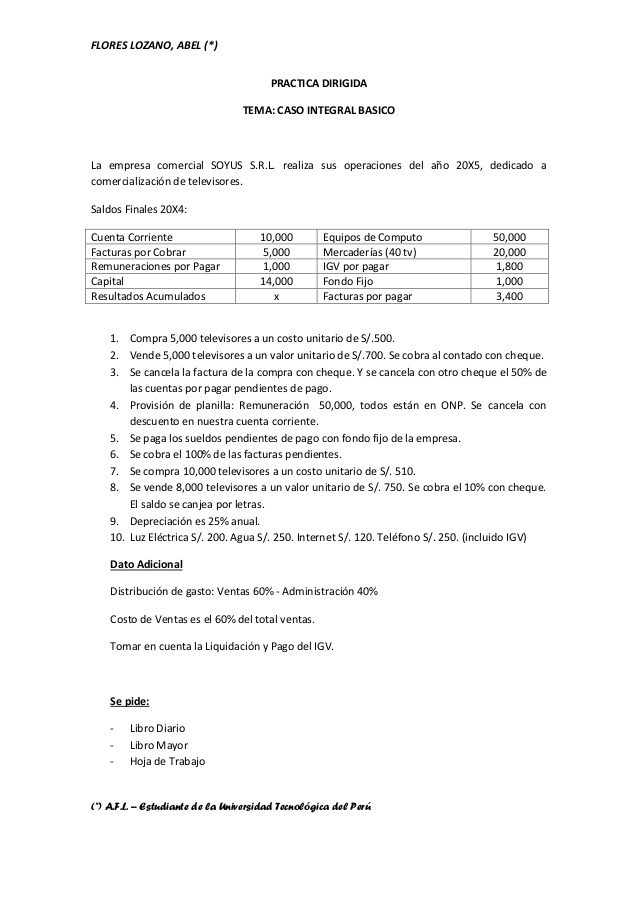 . INFORMACIÓN GENERAL: 1.1   Facultad:  CIENCIAS EMPRESARIALES1.2   Escuela Profesional: EAP  ADMINISTRACION 1.3   Departamento: CIENCIAS ADMINISTRATIVAS Y TURISMO1.4   Horas Semanal:04 HORAS (02 T – 02 P) 1.5   Periodo Lectivo: 2017 – II1.6   Ciclo de Estudios: V  A-B1.7   Créditos:031.8   Duración: 17 SEMANAS 1.9   Docente: CPCC FELIX PELE MENDOZA CAYETANO1.10 N° Matricula342421.11 Correofpmc2000  Nombre de la Unidad I : ANALISIS E INTERPRETACIÓN DE LOS ESTADOS DE SITUACION FIANCIERA Y ESTADO DE RESULTADOS APLICANDO NICs Y NIIFs   Nombre de la Unidad I : ANALISIS E INTERPRETACIÓN DE LOS ESTADOS DE SITUACION FIANCIERA Y ESTADO DE RESULTADOS APLICANDO NICs Y NIIFs   Nombre de la Unidad I : ANALISIS E INTERPRETACIÓN DE LOS ESTADOS DE SITUACION FIANCIERA Y ESTADO DE RESULTADOS APLICANDO NICs Y NIIFs   Nombre de la Unidad I : ANALISIS E INTERPRETACIÓN DE LOS ESTADOS DE SITUACION FIANCIERA Y ESTADO DE RESULTADOS APLICANDO NICs Y NIIFs   Nombre de la Unidad I : ANALISIS E INTERPRETACIÓN DE LOS ESTADOS DE SITUACION FIANCIERA Y ESTADO DE RESULTADOS APLICANDO NICs Y NIIFs   Nombre de la Unidad I : ANALISIS E INTERPRETACIÓN DE LOS ESTADOS DE SITUACION FIANCIERA Y ESTADO DE RESULTADOS APLICANDO NICs Y NIIFs   Nombre de la Unidad I : ANALISIS E INTERPRETACIÓN DE LOS ESTADOS DE SITUACION FIANCIERA Y ESTADO DE RESULTADOS APLICANDO NICs Y NIIFs   Nombre de la Unidad I : ANALISIS E INTERPRETACIÓN DE LOS ESTADOS DE SITUACION FIANCIERA Y ESTADO DE RESULTADOS APLICANDO NICs Y NIIFs   Nombre de la Unidad I : ANALISIS E INTERPRETACIÓN DE LOS ESTADOS DE SITUACION FIANCIERA Y ESTADO DE RESULTADOS APLICANDO NICs Y NIIFs   Nombre de la Unidad I : ANALISIS E INTERPRETACIÓN DE LOS ESTADOS DE SITUACION FIANCIERA Y ESTADO DE RESULTADOS APLICANDO NICs Y NIIFs   Nombre de la Unidad I : ANALISIS E INTERPRETACIÓN DE LOS ESTADOS DE SITUACION FIANCIERA Y ESTADO DE RESULTADOS APLICANDO NICs Y NIIFs   Nombre de la Unidad I : ANALISIS E INTERPRETACIÓN DE LOS ESTADOS DE SITUACION FIANCIERA Y ESTADO DE RESULTADOS APLICANDO NICs Y NIIFs   Nombre de la Unidad I : ANALISIS E INTERPRETACIÓN DE LOS ESTADOS DE SITUACION FIANCIERA Y ESTADO DE RESULTADOS APLICANDO NICs Y NIIFs  Logro de la Unidad: Al finalizar la unidad, el estudiante identifica la relación entre los componentes de los estados financieros básicos y los utiliza en la elaboración del análisis e interpretación de los estados financieros. Logro de la Unidad: Al finalizar la unidad, el estudiante identifica la relación entre los componentes de los estados financieros básicos y los utiliza en la elaboración del análisis e interpretación de los estados financieros. Logro de la Unidad: Al finalizar la unidad, el estudiante identifica la relación entre los componentes de los estados financieros básicos y los utiliza en la elaboración del análisis e interpretación de los estados financieros. Logro de la Unidad: Al finalizar la unidad, el estudiante identifica la relación entre los componentes de los estados financieros básicos y los utiliza en la elaboración del análisis e interpretación de los estados financieros. Logro de la Unidad: Al finalizar la unidad, el estudiante identifica la relación entre los componentes de los estados financieros básicos y los utiliza en la elaboración del análisis e interpretación de los estados financieros. Logro de la Unidad: Al finalizar la unidad, el estudiante identifica la relación entre los componentes de los estados financieros básicos y los utiliza en la elaboración del análisis e interpretación de los estados financieros. Logro de la Unidad: Al finalizar la unidad, el estudiante identifica la relación entre los componentes de los estados financieros básicos y los utiliza en la elaboración del análisis e interpretación de los estados financieros. Logro de la Unidad: Al finalizar la unidad, el estudiante identifica la relación entre los componentes de los estados financieros básicos y los utiliza en la elaboración del análisis e interpretación de los estados financieros. Logro de la Unidad: Al finalizar la unidad, el estudiante identifica la relación entre los componentes de los estados financieros básicos y los utiliza en la elaboración del análisis e interpretación de los estados financieros. Logro de la Unidad: Al finalizar la unidad, el estudiante identifica la relación entre los componentes de los estados financieros básicos y los utiliza en la elaboración del análisis e interpretación de los estados financieros. Logro de la Unidad: Al finalizar la unidad, el estudiante identifica la relación entre los componentes de los estados financieros básicos y los utiliza en la elaboración del análisis e interpretación de los estados financieros. Logro de la Unidad: Al finalizar la unidad, el estudiante identifica la relación entre los componentes de los estados financieros básicos y los utiliza en la elaboración del análisis e interpretación de los estados financieros. Logro de la Unidad: Al finalizar la unidad, el estudiante identifica la relación entre los componentes de los estados financieros básicos y los utiliza en la elaboración del análisis e interpretación de los estados financieros. Semana Saberes Básicos Actividades de Aprendizaje Actividades de Aprendizaje Actividades de Aprendizaje Actividades de Aprendizaje Actividades de Aprendizaje Recursos Recursos Recursos Criterios de Evaluación Criterios de Evaluación Criterios de Evaluación Semana Saberes Básicos Horas Presenciales Horas Presenciales Horas Presenciales Horas No Presenciales Horas No Presenciales Recursos Recursos Recursos Criterios de Evaluación Criterios de Evaluación Criterios de Evaluación 1 Estado de situación financiera   Métodos de Análisis  	 	Análisis Vertical  Guía de aplicación del Método Vertical  Interpretación de resultados  	 	Análisis Horizontal  Guía de aplicación del Método Horizontal  Interpretación de resultados  Analiza y comenta como una empresa se relaciona con su información. Expone en forma grupal sobre la clasificación de las empresas según sector y los criterios que utiliza para obtener información para su gestión, tomando ejemplos de entidades de la localidad. Analiza y comenta como una empresa se relaciona con su información. Expone en forma grupal sobre la clasificación de las empresas según sector y los criterios que utiliza para obtener información para su gestión, tomando ejemplos de entidades de la localidad. Analiza y comenta como una empresa se relaciona con su información. Expone en forma grupal sobre la clasificación de las empresas según sector y los criterios que utiliza para obtener información para su gestión, tomando ejemplos de entidades de la localidad. Para la siguiente clase: Averigua ¿Qué es la información financiera? Averigua ¿Qué son la Normas Internacionales de Contabilidad y Las Normas Internacionales de Información Financiera? y su aplicación actual en el Perú. Para la siguiente clase: Averigua ¿Qué es la información financiera? Averigua ¿Qué son la Normas Internacionales de Contabilidad y Las Normas Internacionales de Información Financiera? y su aplicación actual en el Perú. Material bibliográfico para el curso Material de práctica con casos de aplicación Direcciones electrónicas sugeridas Material complemento 	para 	las actividades Material bibliográfico para el curso Material de práctica con casos de aplicación Direcciones electrónicas sugeridas Material complemento 	para 	las actividades Material bibliográfico para el curso Material de práctica con casos de aplicación Direcciones electrónicas sugeridas Material complemento 	para 	las actividades Rúbrica 	para exposición Participación en análisis. Rúbrica 	para exposición Participación en análisis. Rúbrica 	para exposición Participación en análisis. 2 Estado de Resultados  e importancia 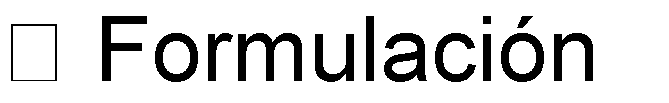 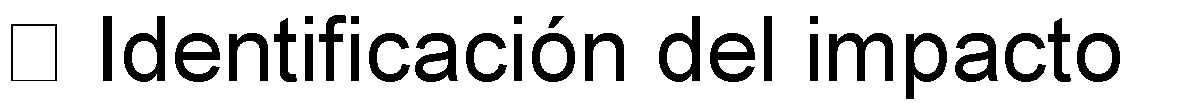 de ajustes contables en el Estado de Resultados  Métodos de Análisis  	 	Análisis Vertical  - Participa en un debate en donde se analiza y comenta como la información financiera influye en la calidad de las decisiones gerenciales. - Participa en un debate en donde se analiza y comenta como la información financiera influye en la calidad de las decisiones gerenciales. - Participa en un debate en donde se analiza y comenta como la información financiera influye en la calidad de las decisiones gerenciales. Para la siguiente clase: Averigua de manera individual ¿Cuáles son los componentes del Estado de Cambio en Patrimonio? Presente en forma Para la siguiente clase: Averigua de manera individual ¿Cuáles son los componentes del Estado de Cambio en Patrimonio? Presente en forma Material bibliográfico para el curso Material de práctica con casos de aplicación Material bibliográfico para el curso Material de práctica con casos de aplicación Material bibliográfico para el curso Material de práctica con casos de aplicación Participación grupal mediante debate. Control de lectura Participación grupal mediante debate. Control de lectura Participación grupal mediante debate. Control de lectura Guía de aplicación del Método Vertical  Interpretación de resultados  	 	Análisis Horizontal  Guía de aplicación del Método Horizontal  Interpretación de resultados  - Diseña un mapa conceptual acerca del tema. - Diseña un mapa conceptual acerca del tema. - Diseña un mapa conceptual acerca del tema. grupal un informe sobre las diferencias entre el análisis vertical y horizontal. grupal un informe sobre las diferencias entre el análisis vertical y horizontal. Direcciones electrónicas sugeridas Material complemento 	para 	las actividades  Direcciones electrónicas sugeridas Material complemento 	para 	las actividades  Direcciones electrónicas sugeridas Material complemento 	para 	las actividades  Evaluación de la Unidad I: Evaluación de la Unidad I: Evaluación de la Unidad I: Evaluación de la Unidad I: Evaluación de la Unidad I: Evaluación de la Unidad I: Evaluación de la Unidad I: Evaluación de la Unidad I: Evaluación de la Unidad I: Evaluación de la Unidad I: Evaluación de la Unidad I: Evaluación de la Unidad I: Evaluación de la Unidad I: Práctica Calificada: Análisis Vertical y Horizontal del Estado de Situación Financiera y Estado de  Resultados (40%) Práctica Calificada: Análisis Vertical y Horizontal del Estado de Situación Financiera y Estado de  Resultados (40%) Práctica Calificada: Análisis Vertical y Horizontal del Estado de Situación Financiera y Estado de  Resultados (40%) Práctica Calificada: Análisis Vertical y Horizontal del Estado de Situación Financiera y Estado de  Resultados (40%) Práctica Calificada: Análisis Vertical y Horizontal del Estado de Situación Financiera y Estado de  Resultados (40%) Práctica Calificada: Análisis Vertical y Horizontal del Estado de Situación Financiera y Estado de  Resultados (40%) Práctica Calificada: Análisis Vertical y Horizontal del Estado de Situación Financiera y Estado de  Resultados (40%) Práctica Calificada: Análisis Vertical y Horizontal del Estado de Situación Financiera y Estado de  Resultados (40%) Práctica Calificada: Análisis Vertical y Horizontal del Estado de Situación Financiera y Estado de  Resultados (40%) Práctica Calificada: Análisis Vertical y Horizontal del Estado de Situación Financiera y Estado de  Resultados (40%) Práctica Calificada: Análisis Vertical y Horizontal del Estado de Situación Financiera y Estado de  Resultados (40%) Práctica Calificada: Análisis Vertical y Horizontal del Estado de Situación Financiera y Estado de  Resultados (40%) Práctica Calificada: Análisis Vertical y Horizontal del Estado de Situación Financiera y Estado de  Resultados (40%) Nombre  de la Unidad II: ANALISIS E INTERPRETACIÓN DE LOS ESTADOS FINANCIEROS APLICANDO LOS RATIOS DE Nombre  de la Unidad II: ANALISIS E INTERPRETACIÓN DE LOS ESTADOS FINANCIEROS APLICANDO LOS RATIOS DE Nombre  de la Unidad II: ANALISIS E INTERPRETACIÓN DE LOS ESTADOS FINANCIEROS APLICANDO LOS RATIOS DE Nombre  de la Unidad II: ANALISIS E INTERPRETACIÓN DE LOS ESTADOS FINANCIEROS APLICANDO LOS RATIOS DE Nombre  de la Unidad II: ANALISIS E INTERPRETACIÓN DE LOS ESTADOS FINANCIEROS APLICANDO LOS RATIOS DE Nombre  de la Unidad II: ANALISIS E INTERPRETACIÓN DE LOS ESTADOS FINANCIEROS APLICANDO LOS RATIOS DE Nombre  de la Unidad II: ANALISIS E INTERPRETACIÓN DE LOS ESTADOS FINANCIEROS APLICANDO LOS RATIOS DE Nombre  de la Unidad II: ANALISIS E INTERPRETACIÓN DE LOS ESTADOS FINANCIEROS APLICANDO LOS RATIOS DE Nombre  de la Unidad II: ANALISIS E INTERPRETACIÓN DE LOS ESTADOS FINANCIEROS APLICANDO LOS RATIOS DE Nombre  de la Unidad II: ANALISIS E INTERPRETACIÓN DE LOS ESTADOS FINANCIEROS APLICANDO LOS RATIOS DE Nombre  de la Unidad II: ANALISIS E INTERPRETACIÓN DE LOS ESTADOS FINANCIEROS APLICANDO LOS RATIOS DE Nombre  de la Unidad II: ANALISIS E INTERPRETACIÓN DE LOS ESTADOS FINANCIEROS APLICANDO LOS RATIOS DE Nombre  de la Unidad II: ANALISIS E INTERPRETACIÓN DE LOS ESTADOS FINANCIEROS APLICANDO LOS RATIOS DE LIQUIDEZ Y DE GESTION  LIQUIDEZ Y DE GESTION  LIQUIDEZ Y DE GESTION  LIQUIDEZ Y DE GESTION  LIQUIDEZ Y DE GESTION  LIQUIDEZ Y DE GESTION  LIQUIDEZ Y DE GESTION  LIQUIDEZ Y DE GESTION  LIQUIDEZ Y DE GESTION  LIQUIDEZ Y DE GESTION  LIQUIDEZ Y DE GESTION  LIQUIDEZ Y DE GESTION  LIQUIDEZ Y DE GESTION  Logro de la Unidad: Al finalizar la unidad, el estudiante elabora los Estados de Cambio en el Patrimonio y el Estado de Flujo de Efectivo , Logro de la Unidad: Al finalizar la unidad, el estudiante elabora los Estados de Cambio en el Patrimonio y el Estado de Flujo de Efectivo , Logro de la Unidad: Al finalizar la unidad, el estudiante elabora los Estados de Cambio en el Patrimonio y el Estado de Flujo de Efectivo , Logro de la Unidad: Al finalizar la unidad, el estudiante elabora los Estados de Cambio en el Patrimonio y el Estado de Flujo de Efectivo , Logro de la Unidad: Al finalizar la unidad, el estudiante elabora los Estados de Cambio en el Patrimonio y el Estado de Flujo de Efectivo , Logro de la Unidad: Al finalizar la unidad, el estudiante elabora los Estados de Cambio en el Patrimonio y el Estado de Flujo de Efectivo , Logro de la Unidad: Al finalizar la unidad, el estudiante elabora los Estados de Cambio en el Patrimonio y el Estado de Flujo de Efectivo , Logro de la Unidad: Al finalizar la unidad, el estudiante elabora los Estados de Cambio en el Patrimonio y el Estado de Flujo de Efectivo , Logro de la Unidad: Al finalizar la unidad, el estudiante elabora los Estados de Cambio en el Patrimonio y el Estado de Flujo de Efectivo , Logro de la Unidad: Al finalizar la unidad, el estudiante elabora los Estados de Cambio en el Patrimonio y el Estado de Flujo de Efectivo , Logro de la Unidad: Al finalizar la unidad, el estudiante elabora los Estados de Cambio en el Patrimonio y el Estado de Flujo de Efectivo , Logro de la Unidad: Al finalizar la unidad, el estudiante elabora los Estados de Cambio en el Patrimonio y el Estado de Flujo de Efectivo , Logro de la Unidad: Al finalizar la unidad, el estudiante elabora los Estados de Cambio en el Patrimonio y el Estado de Flujo de Efectivo , analiza  y  comprende las relaciones entre  los componentes básicos de los estados financieros y la manera en cómo se integran para ser analiza  y  comprende las relaciones entre  los componentes básicos de los estados financieros y la manera en cómo se integran para ser analiza  y  comprende las relaciones entre  los componentes básicos de los estados financieros y la manera en cómo se integran para ser analiza  y  comprende las relaciones entre  los componentes básicos de los estados financieros y la manera en cómo se integran para ser analiza  y  comprende las relaciones entre  los componentes básicos de los estados financieros y la manera en cómo se integran para ser analiza  y  comprende las relaciones entre  los componentes básicos de los estados financieros y la manera en cómo se integran para ser analiza  y  comprende las relaciones entre  los componentes básicos de los estados financieros y la manera en cómo se integran para ser analiza  y  comprende las relaciones entre  los componentes básicos de los estados financieros y la manera en cómo se integran para ser analiza  y  comprende las relaciones entre  los componentes básicos de los estados financieros y la manera en cómo se integran para ser analiza  y  comprende las relaciones entre  los componentes básicos de los estados financieros y la manera en cómo se integran para ser analiza  y  comprende las relaciones entre  los componentes básicos de los estados financieros y la manera en cómo se integran para ser analiza  y  comprende las relaciones entre  los componentes básicos de los estados financieros y la manera en cómo se integran para ser analiza  y  comprende las relaciones entre  los componentes básicos de los estados financieros y la manera en cómo se integran para ser utilizados en la gestión empresarial. utilizados en la gestión empresarial. utilizados en la gestión empresarial. utilizados en la gestión empresarial. utilizados en la gestión empresarial. utilizados en la gestión empresarial. utilizados en la gestión empresarial. utilizados en la gestión empresarial. utilizados en la gestión empresarial. utilizados en la gestión empresarial. utilizados en la gestión empresarial. utilizados en la gestión empresarial. utilizados en la gestión empresarial. Semana Saberes Básicos Actividades de Aprendizaje Actividades de Aprendizaje Actividades de Aprendizaje Actividades de Aprendizaje Actividades de Aprendizaje Recursos Recursos Recursos Criterios de Evaluación Criterios de Evaluación Criterios de Evaluación Semana Saberes Básicos Horas Presenciales Horas Presenciales Horas Presenciales Horas No Presenciales Horas No Presenciales Recursos Recursos Recursos Criterios de Evaluación Criterios de Evaluación Criterios de Evaluación 3 Estado de Cambios en el Patrimonio   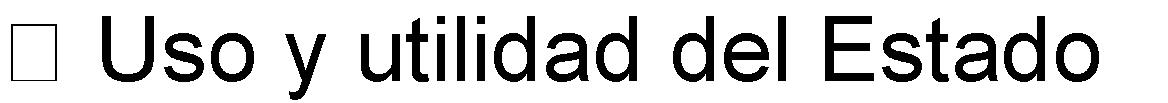 de Cambios en el Patrimonio  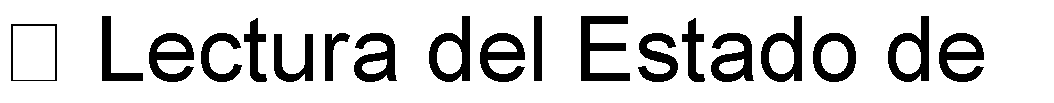 Cambios en el Patrimonio   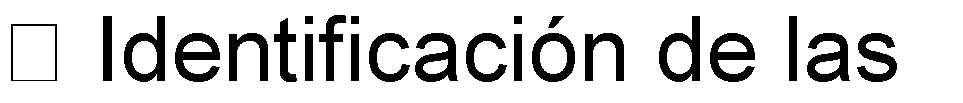 operaciones que reporta el Estado de Cambios en el Analiza y comenta acerca de la estructura del Estado de cambio en el Patrimonio, su importancia y las partidas que intervienen. Desarrolla ejercicios prácticos referentes al tema. Analiza y comenta acerca de la estructura del Estado de cambio en el Patrimonio, su importancia y las partidas que intervienen. Desarrolla ejercicios prácticos referentes al tema. Analiza y comenta acerca de la estructura del Estado de cambio en el Patrimonio, su importancia y las partidas que intervienen. Desarrolla ejercicios prácticos referentes al tema. Para la siguiente clase: Desarrolle los ejercicios propuestos que para este tema están disponibles en el aula virtual. Averigua de manera individual ¿Qué es un flujo de efectivo? Para la siguiente clase: Desarrolle los ejercicios propuestos que para este tema están disponibles en el aula virtual. Averigua de manera individual ¿Qué es un flujo de efectivo? Material bibliográfico para el curso Material de práctica con casos de aplicación Direcciones electrónicas sugeridas Material bibliográfico para el curso Material de práctica con casos de aplicación Direcciones electrónicas sugeridas Material bibliográfico para el curso Material de práctica con casos de aplicación Direcciones electrónicas sugeridas Casos prácticos. Control de Casos prácticos. Control de Casos prácticos. Control de Patrimonio   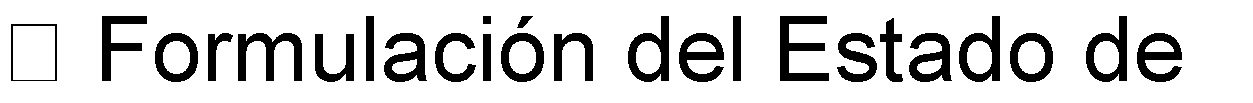 Cambios en el Patrimonio.  4 Estado de Flujo de Efectivo  de Flujo de Efectivo  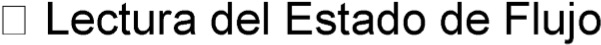 de Efectivo  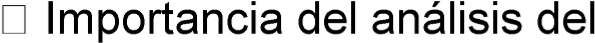 Flujo de Efectivo para el cálculo del Capital de Trabajo  Actividades que se reportan en el Estado de Flujo de Efectivo  Actividades de Operación  Actividades de Financiamiento  o Actividades de Inversión  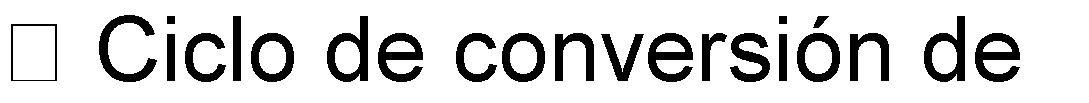 Efectivo  Analiza y comenta acerca del Estado de Flujo de Efectivo  y el rol que juega para la empresa ante las entidades financieras. Desarrolla ejercicios prácticos referentes al tema. Analiza y comenta acerca del Estado de Flujo de Efectivo  y el rol que juega para la empresa ante las entidades financieras. Desarrolla ejercicios prácticos referentes al tema. Analiza y comenta acerca del Estado de Flujo de Efectivo  y el rol que juega para la empresa ante las entidades financieras. Desarrolla ejercicios prácticos referentes al tema. Para la siguiente clase: Desarrolla los ejercicios propuestos que para este tema están disponibles en el aula virtual. Averigua de manera individual ¿Cuáles son las diferencias entre el Flujo de efectivo y el Flujo de Caja? Para la siguiente clase: Desarrolla los ejercicios propuestos que para este tema están disponibles en el aula virtual. Averigua de manera individual ¿Cuáles son las diferencias entre el Flujo de efectivo y el Flujo de Caja? Material bibliográfico para el curso Material de práctica con casos de aplicación Direcciones electrónicas sugeridas Material bibliográfico para el curso Material de práctica con casos de aplicación Direcciones electrónicas sugeridas Material bibliográfico para el curso Material de práctica con casos de aplicación Direcciones electrónicas sugeridas - - - - Casos prácticos. Práctica calificada Evaluación de la Unidad I: Evaluación de la Unidad I: Evaluación de la Unidad I: Evaluación de la Unidad I: Evaluación de la Unidad I: Evaluación de la Unidad I: Evaluación de la Unidad I: Evaluación de la Unidad I: Evaluación de la Unidad I: Evaluación de la Unidad I: Evaluación de la Unidad I: Evaluación de la Unidad I: Evaluación de la Unidad I:  Práctica Calificada  Del Estado de Cambio en Patrimonio y Estado Flujo de Efectivo teórico-práctica. (60%)  Práctica Calificada  Del Estado de Cambio en Patrimonio y Estado Flujo de Efectivo teórico-práctica. (60%)  Práctica Calificada  Del Estado de Cambio en Patrimonio y Estado Flujo de Efectivo teórico-práctica. (60%)  Práctica Calificada  Del Estado de Cambio en Patrimonio y Estado Flujo de Efectivo teórico-práctica. (60%)  Práctica Calificada  Del Estado de Cambio en Patrimonio y Estado Flujo de Efectivo teórico-práctica. (60%)  Práctica Calificada  Del Estado de Cambio en Patrimonio y Estado Flujo de Efectivo teórico-práctica. (60%)  Práctica Calificada  Del Estado de Cambio en Patrimonio y Estado Flujo de Efectivo teórico-práctica. (60%)  Práctica Calificada  Del Estado de Cambio en Patrimonio y Estado Flujo de Efectivo teórico-práctica. (60%)  Práctica Calificada  Del Estado de Cambio en Patrimonio y Estado Flujo de Efectivo teórico-práctica. (60%)  Práctica Calificada  Del Estado de Cambio en Patrimonio y Estado Flujo de Efectivo teórico-práctica. (60%)  Práctica Calificada  Del Estado de Cambio en Patrimonio y Estado Flujo de Efectivo teórico-práctica. (60%)  Práctica Calificada  Del Estado de Cambio en Patrimonio y Estado Flujo de Efectivo teórico-práctica. (60%)  Práctica Calificada  Del Estado de Cambio en Patrimonio y Estado Flujo de Efectivo teórico-práctica. (60%) Evaluación T1: Sumatoria Evaluación Unidad I (40%) + Evaluación Unidad II (60%) Unidad I (40%) + Evaluación Unidad II (60%) Unidad I (40%) + Evaluación Unidad II (60%) Unidad I (40%) + Evaluación Unidad II (60%) Unidad I (40%) + Evaluación Unidad II (60%) Unidad I (40%) + Evaluación Unidad II (60%) Unidad I (40%) + Evaluación Unidad II (60%) Unidad I (40%) + Evaluación Unidad II (60%) 5 Flujo de Caja  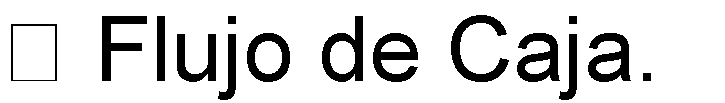 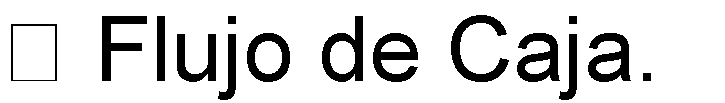 o Conceptos Generales  o Contenido  o Análisis  o Sensibilidad  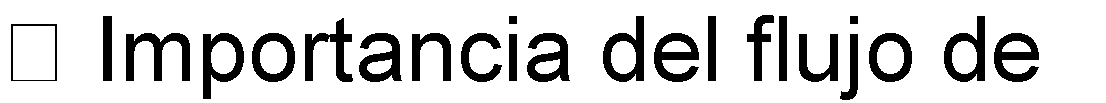 caja y la relación con el Analiza y comenta acerca del Flujo de Caja de la empresa. Desarrolla ejercicios prácticos referentes al tema. Analiza y comenta acerca del Flujo de Caja de la empresa. Desarrolla ejercicios prácticos referentes al tema. Analiza y comenta acerca del Flujo de Caja de la empresa. Desarrolla ejercicios prácticos referentes al tema. Para la siguiente clase: Desarrolla los ejercicios propuestos que para este tema están disponibles en el aula virtual. Averigua de manera individual ¿Qué son Para la siguiente clase: Desarrolla los ejercicios propuestos que para este tema están disponibles en el aula virtual. Averigua de manera individual ¿Qué son Material bibliográfico para el curso Material de práctica con casos de aplicación Direcciones Material bibliográfico para el curso Material de práctica con casos de aplicación Direcciones Material bibliográfico para el curso Material de práctica con casos de aplicación Direcciones - - Casos prácticos. Capital de Trabajo.  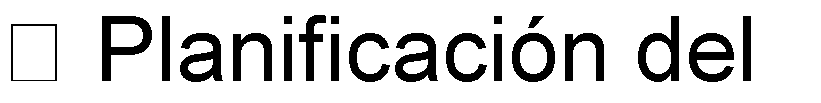 Circulante.  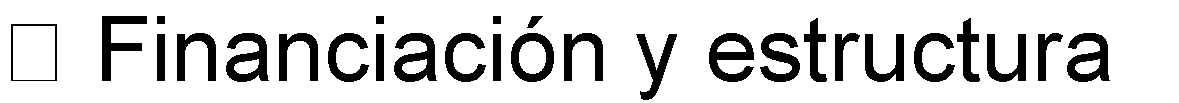 del Activo Corriente.  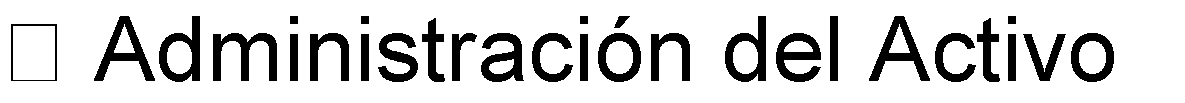 líquido.  los 	Ratios Financieros? y ¿Cuál es su importancia?  los 	Ratios Financieros? y ¿Cuál es su importancia?  electrónicas sugeridas 6Análisis de Estados Financieros  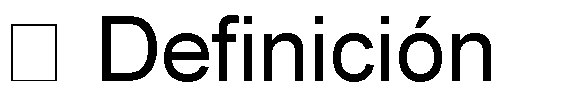 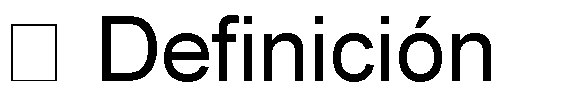 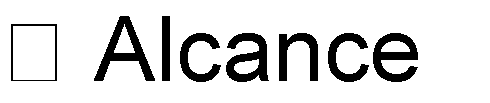 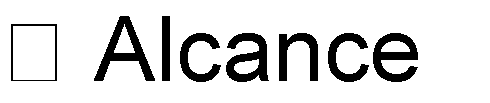 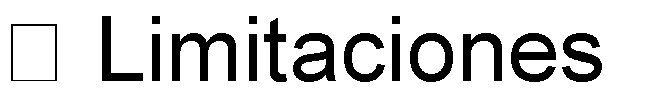 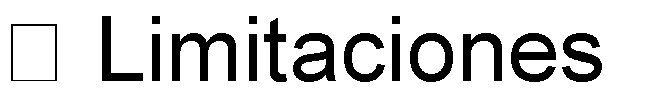 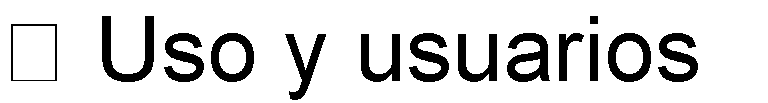 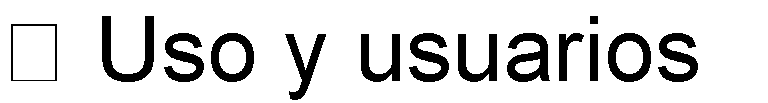 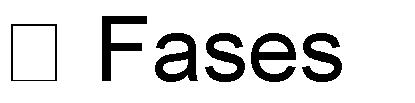 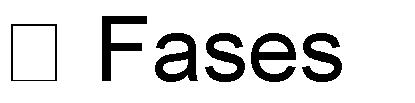 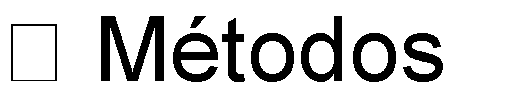 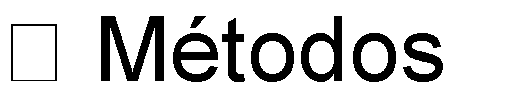 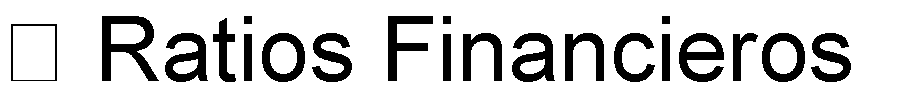 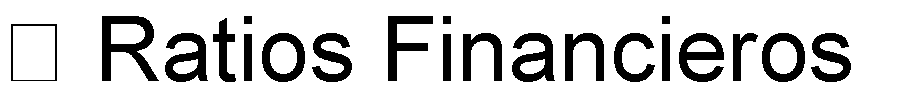 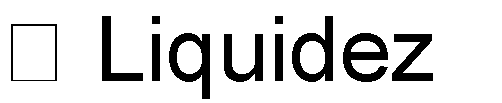 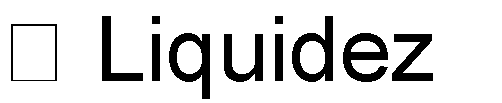 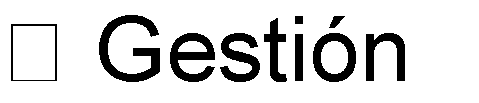 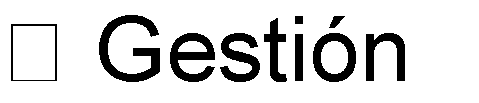 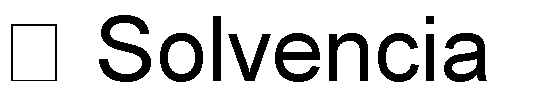 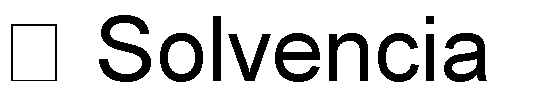 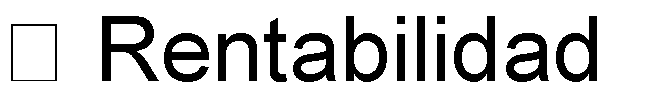 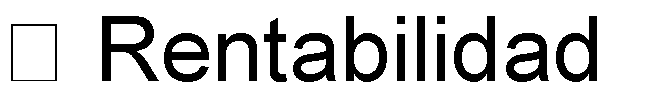 - - Analiza 	y 	comenta acerca del análisis de los Estados Financieros de la empresa, y los Ratios que se utilizan en el medio  financiero. Desarrolla ejercicios prácticos referentes al tema. Analiza 	y 	comenta acerca del análisis de los Estados Financieros de la empresa, y los Ratios que se utilizan en el medio  financiero. Desarrolla ejercicios prácticos referentes al tema. Para la siguiente clase: Desarrolla los ejercicios propuestos que para este tema están disponibles en el aula virtual. Averigua de manera individual ¿Cuáles son las cuentas que involucran en el Activo Disponible, activo Exigible y Activo Realizable? Presente en forma grupal un Mapa mental sobre los Activos Disponibles, Exigibles y Realizables. ¿Qué 	son 	las provisiones?  ¿Cuáles son los métodos de valuación de existencias aceptados en el Perú? Para la siguiente clase: Desarrolla los ejercicios propuestos que para este tema están disponibles en el aula virtual. Averigua de manera individual ¿Cuáles son las cuentas que involucran en el Activo Disponible, activo Exigible y Activo Realizable? Presente en forma grupal un Mapa mental sobre los Activos Disponibles, Exigibles y Realizables. ¿Qué 	son 	las provisiones?  ¿Cuáles son los métodos de valuación de existencias aceptados en el Perú? - - - - Material bibliográfico para el curso Material 	de práctica 	con casos 	de aplicación Direcciones electrónicas sugeridas - - Casos prácticos. 7ACTIVO DISPONIBLE  , EXIGIBLE Y REALIZABLE Definición Objetivos Importancia Clasificación CUENTAS POR COBRAR COMERCIALESY DIVERSAS Definición Objetivos Importancia Clasificación Provisión de cuentas incobrables Casos de Aplicación Diversa. EXISTENCIAS. Sistema de registro, métodos de valuación y estimación de los inventarios Casos de aplicación - - 	Analiza 	y acerca de la estructura 	de 	los Circulantes Corrientes. Desarrolla prácticos referentes al tema. comenta Activos llamados ejercicios Para la siguiente clase: Desarrolla los ejercicios propuestos que para este tema están disponibles en el aula virtual. Averigua de manera individual ¿Qué es un Ratio de Liquidez? ¿cuáles son las cuentas de conforman este ratio? Para la siguiente clase: Desarrolla los ejercicios propuestos que para este tema están disponibles en el aula virtual. Averigua de manera individual ¿Qué es un Ratio de Liquidez? ¿cuáles son las cuentas de conforman este ratio? - - - - Material bibliográfico para el curso Material 	de práctica 	con casos 	de aplicación Direcciones electrónicas sugeridas - - Casos prácticos. 8 ANÁLISIS POR RAZONES FINANCIERAS  Ratios de Liquidez y  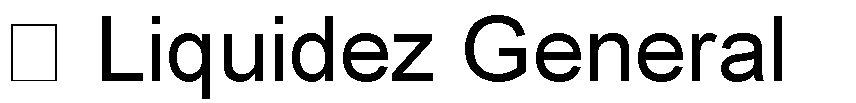 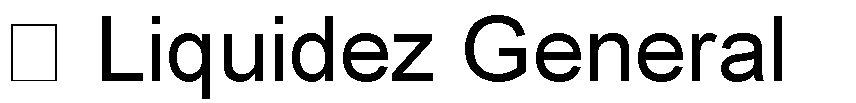 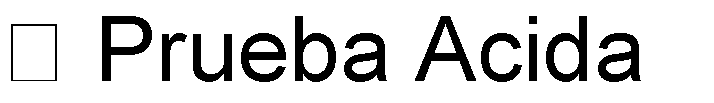 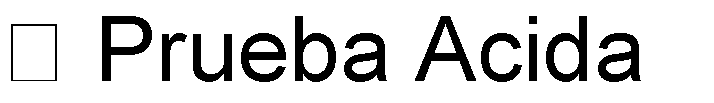 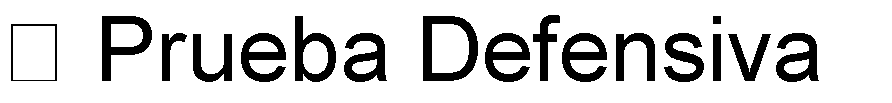 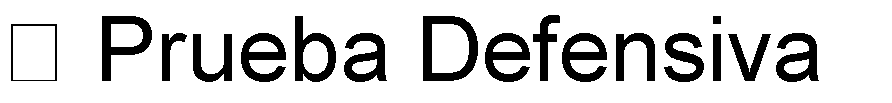 Capital de Trabajo Ratios de Gestión Rotación de Cuentas - - Analiza y comenta acerca de los Ratios de Liquidez y de Gestión. Desarrolla ejercicios prácticos referentes al tema. Analiza y comenta acerca de los Ratios de Liquidez y de Gestión. Desarrolla ejercicios prácticos referentes al tema. Para la siguiente clase: Desarrolla los ejercicios propuestos que para este tema están disponibles en el aula virtual. Averigua de manera individual ¿Cuáles son los estados financieros Para la siguiente clase: Desarrolla los ejercicios propuestos que para este tema están disponibles en el aula virtual. Averigua de manera individual ¿Cuáles son los estados financieros - - - - Material bibliográfico para el curso Material 	de práctica 	con casos 	de aplicación Direcciones electrónicas - - Casos prácticos. por Cobrar  Rotación de Inventarios   Ciclo de Conversión de 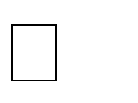 Efectivo de Gestión Rotación de Cuentas por Pagar  básicos? y ¿cuáles son sus componentes de manera individual?. Averigua de manera individual ¿Qué son los 	activos inmovilizados? ¿Cuáles son los activos tangibles e intangibles de una empresa?  Presenta en forma grupal un cuadro comparativo entre los activos  tangible e intangible. básicos? y ¿cuáles son sus componentes de manera individual?. Averigua de manera individual ¿Qué son los 	activos inmovilizados? ¿Cuáles son los activos tangibles e intangibles de una empresa?  Presenta en forma grupal un cuadro comparativo entre los activos  tangible e intangible. sugeridas sugeridas sugeridas Evaluación: EXAMEN PARCIAL (100%) 	 	Comprende los Contenidos Temáticos desde la Semana 1 hasta la Semana 8. (Duración: 60 minutos) s desde la Semana 1 hasta la Semana 8. (Duración: 60 minutos) s desde la Semana 1 hasta la Semana 8. (Duración: 60 minutos) s desde la Semana 1 hasta la Semana 8. (Duración: 60 minutos) s desde la Semana 1 hasta la Semana 8. (Duración: 60 minutos) s desde la Semana 1 hasta la Semana 8. (Duración: 60 minutos) s desde la Semana 1 hasta la Semana 8. (Duración: 60 minutos) s desde la Semana 1 hasta la Semana 8. (Duración: 60 minutos) s desde la Semana 1 hasta la Semana 8. (Duración: 60 minutos) s desde la Semana 1 hasta la Semana 8. (Duración: 60 minutos) s desde la Semana 1 hasta la Semana 8. (Duración: 60 minutos) Nombre de Unidad III: LOS ESTADOS FINANCIEROS BÁSICOS DE LA EMPRESA  APLICANDO LOS RATIOS DE SOLVENCIA  FINANCIEROS BÁSICOS DE LA EMPRESA  APLICANDO LOS RATIOS DE SOLVENCIA  FINANCIEROS BÁSICOS DE LA EMPRESA  APLICANDO LOS RATIOS DE SOLVENCIA  FINANCIEROS BÁSICOS DE LA EMPRESA  APLICANDO LOS RATIOS DE SOLVENCIA  FINANCIEROS BÁSICOS DE LA EMPRESA  APLICANDO LOS RATIOS DE SOLVENCIA  FINANCIEROS BÁSICOS DE LA EMPRESA  APLICANDO LOS RATIOS DE SOLVENCIA  FINANCIEROS BÁSICOS DE LA EMPRESA  APLICANDO LOS RATIOS DE SOLVENCIA  FINANCIEROS BÁSICOS DE LA EMPRESA  APLICANDO LOS RATIOS DE SOLVENCIA  FINANCIEROS BÁSICOS DE LA EMPRESA  APLICANDO LOS RATIOS DE SOLVENCIA  FINANCIEROS BÁSICOS DE LA EMPRESA  APLICANDO LOS RATIOS DE SOLVENCIA  FINANCIEROS BÁSICOS DE LA EMPRESA  APLICANDO LOS RATIOS DE SOLVENCIA Y RENTABILIDAD Logro de Unidad: Al finalizar la unidad, el estudiante analiza los Estado Financieros, aplicando los ratios  financieros de solvencia y d, el estudiante analiza los Estado Financieros, aplicando los ratios  financieros de solvencia y d, el estudiante analiza los Estado Financieros, aplicando los ratios  financieros de solvencia y d, el estudiante analiza los Estado Financieros, aplicando los ratios  financieros de solvencia y d, el estudiante analiza los Estado Financieros, aplicando los ratios  financieros de solvencia y d, el estudiante analiza los Estado Financieros, aplicando los ratios  financieros de solvencia y d, el estudiante analiza los Estado Financieros, aplicando los ratios  financieros de solvencia y d, el estudiante analiza los Estado Financieros, aplicando los ratios  financieros de solvencia y d, el estudiante analiza los Estado Financieros, aplicando los ratios  financieros de solvencia y d, el estudiante analiza los Estado Financieros, aplicando los ratios  financieros de solvencia y d, el estudiante analiza los Estado Financieros, aplicando los ratios  financieros de solvencia y rentabilidad para toma de decisiones.  Semana Saberes Básicos Actividades de Aprendizaje Actividades de Aprendizaje Actividades de Aprendizaje Actividades de Aprendizaje Actividades de Aprendizaje Recursos Recursos Recursos Criterios de Evaluación Criterios de Evaluación Criterios de Evaluación Semana Saberes Básicos Horas Presenciales Horas Presenciales Horas Presenciales Horas No Presenciales Horas No Presenciales Recursos Recursos Recursos Criterios de Evaluación Criterios de Evaluación Criterios de Evaluación 9 ADMINISTRACIÓN DE LOS ACTIVOS FIJO (tangibles e intangibles) 	- 	Definición Analiza y comenta acerca de los Activos Fijos de una empresa. Desarrolla ejercicios Analiza y comenta acerca de los Activos Fijos de una empresa. Desarrolla ejercicios Analiza y comenta acerca de los Activos Fijos de una empresa. Desarrolla ejercicios Para la siguiente clase: - Desarrolla los ejercicios propuestos que para este tema Para la siguiente clase: - Desarrolla los ejercicios propuestos que para este tema Material bibliográfico para el curso Material 	de Material bibliográfico para el curso Material 	de Material bibliográfico para el curso Material 	de 	- 	Casos prácticos. 	- 	Casos prácticos. 	- 	Casos prácticos. Registro contable de la depreciación. Vida útil y valor residual PASIVOS CORRIENTES Y NO CORRIENTES Definición Componentes Importancia Clasificación Casos de aplicación  prácticos referentes al tema.   prácticos referentes al tema.   están disponibles en el aula virtual. Averigua de manera individual ¿Qué son los Ratios de Solvencia y de Rentabilidad? Presenta en forma grupal un cuadro de doble entrada sobre las diferencias similitudes que hay entre estos ratios están disponibles en el aula virtual. Averigua de manera individual ¿Qué son los Ratios de Solvencia y de Rentabilidad? Presenta en forma grupal un cuadro de doble entrada sobre las diferencias similitudes que hay entre estos ratios práctica 	con casos 	de aplicación Direcciones electrónicas sugeridas. 10 CAPITAL CONTABLE PATRIMONIO NETO Definición Emisión de acciones comunes y preferentes Casos de aplicación RATIOS  Ratios de Solvencia  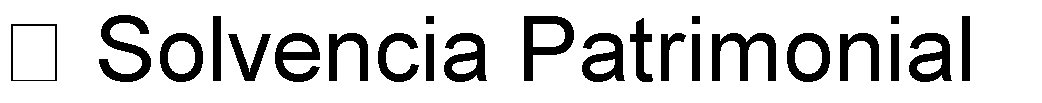 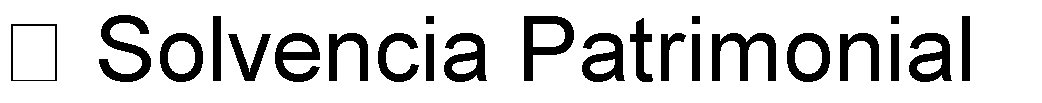 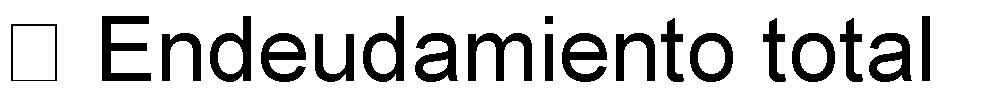 Apalancamiento Financiero  	Grado de Propiedad Patrimonial  Ratios de Rentabilidad Margen Bruto de las ventas  Margen Operativo de las ventas  Margen neto de las ventas 	 	Rentabilidad del - - - - Analiza y comenta acerca de los Ratios de Solvencia 	y Rentabilidad. Desarrolla ejercicios prácticos referentes al tema.   componentes. Desarrolla tres ejercicios prácticos referentes al tema. Analiza y comenta acerca de los Ratios de Solvencia 	y Rentabilidad. Desarrolla ejercicios prácticos referentes al tema.   componentes. Desarrolla tres ejercicios prácticos referentes al tema. Para la siguiente clase: Desarrolla los ejercicios propuestos que para este tema están disponibles en el aula virtual. Buscan de manera grupal una empresa para trabajar en grupo los ratios aprendidos hasta el momento  Para la siguiente clase: Desarrolla los ejercicios propuestos que para este tema están disponibles en el aula virtual. Buscan de manera grupal una empresa para trabajar en grupo los ratios aprendidos hasta el momento  - - - - Material bibliográfico para el curso Material 	de práctica 	con casos 	de aplicación Direcciones electrónicas sugeridas - - Casos prácticos. Informe individual Casos prácticos. Informe individual Patrimonio (ROE) Rendimiento operativo activo total (ROA) Rendimiento neto del activo total (ROI) Nombre de Unidad IV: ELABORACIÓN DE ESTADOS FINANCIEROS POR SECTOR EMPRESARIAL Nombre de Unidad IV: ELABORACIÓN DE ESTADOS FINANCIEROS POR SECTOR EMPRESARIAL Nombre de Unidad IV: ELABORACIÓN DE ESTADOS FINANCIEROS POR SECTOR EMPRESARIAL Nombre de Unidad IV: ELABORACIÓN DE ESTADOS FINANCIEROS POR SECTOR EMPRESARIAL Nombre de Unidad IV: ELABORACIÓN DE ESTADOS FINANCIEROS POR SECTOR EMPRESARIAL Nombre de Unidad IV: ELABORACIÓN DE ESTADOS FINANCIEROS POR SECTOR EMPRESARIAL Nombre de Unidad IV: ELABORACIÓN DE ESTADOS FINANCIEROS POR SECTOR EMPRESARIAL Nombre de Unidad IV: ELABORACIÓN DE ESTADOS FINANCIEROS POR SECTOR EMPRESARIAL Nombre de Unidad IV: ELABORACIÓN DE ESTADOS FINANCIEROS POR SECTOR EMPRESARIAL Nombre de Unidad IV: ELABORACIÓN DE ESTADOS FINANCIEROS POR SECTOR EMPRESARIAL Nombre de Unidad IV: ELABORACIÓN DE ESTADOS FINANCIEROS POR SECTOR EMPRESARIAL Nombre de Unidad IV: ELABORACIÓN DE ESTADOS FINANCIEROS POR SECTOR EMPRESARIAL Nombre de Unidad IV: ELABORACIÓN DE ESTADOS FINANCIEROS POR SECTOR EMPRESARIAL Logro de Unidad: Al finalizar la unidad, el estudiante elabora y analiza los estados financieros básicos de una empresa considerando el sector al que esta  pertenece. Logro de Unidad: Al finalizar la unidad, el estudiante elabora y analiza los estados financieros básicos de una empresa considerando el sector al que esta  pertenece. Logro de Unidad: Al finalizar la unidad, el estudiante elabora y analiza los estados financieros básicos de una empresa considerando el sector al que esta  pertenece. Logro de Unidad: Al finalizar la unidad, el estudiante elabora y analiza los estados financieros básicos de una empresa considerando el sector al que esta  pertenece. Logro de Unidad: Al finalizar la unidad, el estudiante elabora y analiza los estados financieros básicos de una empresa considerando el sector al que esta  pertenece. Logro de Unidad: Al finalizar la unidad, el estudiante elabora y analiza los estados financieros básicos de una empresa considerando el sector al que esta  pertenece. Logro de Unidad: Al finalizar la unidad, el estudiante elabora y analiza los estados financieros básicos de una empresa considerando el sector al que esta  pertenece. Logro de Unidad: Al finalizar la unidad, el estudiante elabora y analiza los estados financieros básicos de una empresa considerando el sector al que esta  pertenece. Logro de Unidad: Al finalizar la unidad, el estudiante elabora y analiza los estados financieros básicos de una empresa considerando el sector al que esta  pertenece. Logro de Unidad: Al finalizar la unidad, el estudiante elabora y analiza los estados financieros básicos de una empresa considerando el sector al que esta  pertenece. Logro de Unidad: Al finalizar la unidad, el estudiante elabora y analiza los estados financieros básicos de una empresa considerando el sector al que esta  pertenece. Logro de Unidad: Al finalizar la unidad, el estudiante elabora y analiza los estados financieros básicos de una empresa considerando el sector al que esta  pertenece. Logro de Unidad: Al finalizar la unidad, el estudiante elabora y analiza los estados financieros básicos de una empresa considerando el sector al que esta  pertenece. Semana Saberes Básicos Actividades de Aprendizaje Actividades de Aprendizaje Actividades de Aprendizaje Actividades de Aprendizaje Actividades de Aprendizaje Actividades de Aprendizaje Recursos Recursos Recursos Criterios de Evaluación Criterios de Evaluación Semana Saberes Básicos Horas Presenciales Horas Presenciales Horas Presenciales Horas Presenciales Horas No Presenciales Horas No Presenciales Recursos Recursos Recursos Criterios de Evaluación Criterios de Evaluación 11  Análisis e Interpretación  de los Estados Financieros: Empresa Comercial 	- 	Caso práctico integral Aplica los ratios financieros para el análisis los estados financieros de una empresa comercial. Desarrolla 	un 	caso 	práctico integral. 	- 	 Aplica los ratios financieros para el análisis los estados financieros de una empresa comercial. Desarrolla 	un 	caso 	práctico integral. 	- 	 Aplica los ratios financieros para el análisis los estados financieros de una empresa comercial. Desarrolla 	un 	caso 	práctico integral. 	- 	 Aplica los ratios financieros para el análisis los estados financieros de una empresa comercial. Desarrolla 	un 	caso 	práctico integral. 	- 	 Para la siguiente clase: Desarrolla 	los ejercicios propuestos que para este tema están disponibles en el aula virtual. Selecciona la empresa de la página de la SMV para presentar en  su trabajo final. Para la siguiente clase: Desarrolla 	los ejercicios propuestos que para este tema están disponibles en el aula virtual. Selecciona la empresa de la página de la SMV para presentar en  su trabajo final. Material bibliográfico para el curso Material de práctica con casos de aplicación Direcciones electrónicas sugeridas Material bibliográfico para el curso Material de práctica con casos de aplicación Direcciones electrónicas sugeridas Material bibliográfico para el curso Material de práctica con casos de aplicación Direcciones electrónicas sugeridas - 	Casos prácticos. - 	Casos prácticos. 12 Análisis e Interpretación  de los Estados Financieros: Empresa Industrial 	- 	Caso práctico integral - Aplica los ratios financieros para el análisis los estados financieros de una empresa industrial. - Aplica los ratios financieros para el análisis los estados financieros de una empresa industrial. - Aplica los ratios financieros para el análisis los estados financieros de una empresa industrial. - Aplica los ratios financieros para el análisis los estados financieros de una empresa industrial. Para la siguiente clase: 	- 	Desarrolla 	los ejercicios Para la siguiente clase: 	- 	Desarrolla 	los ejercicios Material bibliográfico para el curso Material 	de Material bibliográfico para el curso Material 	de Material bibliográfico para el curso Material 	de Casos prácticos. Práctica calificada. Casos prácticos. Práctica calificada. Desarrolla 	un 	caso 	práctico integral. Aplicación de Práctica Calificada T2 Desarrolla 	un 	caso 	práctico integral. Aplicación de Práctica Calificada T2 Desarrolla 	un 	caso 	práctico integral. Aplicación de Práctica Calificada T2 Desarrolla 	un 	caso 	práctico integral. Aplicación de Práctica Calificada T2 propuestos que para este tema están disponibles en el aula virtual. - Avanza el trabajo grupal para exposición  final en un 50% propuestos que para este tema están disponibles en el aula virtual. - Avanza el trabajo grupal para exposición  final en un 50% práctica con casos de aplicación Direcciones electrónicas sugeridas práctica con casos de aplicación Direcciones electrónicas sugeridas práctica con casos de aplicación Direcciones electrónicas sugeridas Evaluación T2: Práctica Calificada – sesión 12 (50%) + Informe individual – (EE.FF. Básicos) - sesión 10 (50%) Evaluación T2: Práctica Calificada – sesión 12 (50%) + Informe individual – (EE.FF. Básicos) - sesión 10 (50%) Evaluación T2: Práctica Calificada – sesión 12 (50%) + Informe individual – (EE.FF. Básicos) - sesión 10 (50%) Evaluación T2: Práctica Calificada – sesión 12 (50%) + Informe individual – (EE.FF. Básicos) - sesión 10 (50%) Evaluación T2: Práctica Calificada – sesión 12 (50%) + Informe individual – (EE.FF. Básicos) - sesión 10 (50%) Evaluación T2: Práctica Calificada – sesión 12 (50%) + Informe individual – (EE.FF. Básicos) - sesión 10 (50%) Evaluación T2: Práctica Calificada – sesión 12 (50%) + Informe individual – (EE.FF. Básicos) - sesión 10 (50%) Evaluación T2: Práctica Calificada – sesión 12 (50%) + Informe individual – (EE.FF. Básicos) - sesión 10 (50%) Evaluación T2: Práctica Calificada – sesión 12 (50%) + Informe individual – (EE.FF. Básicos) - sesión 10 (50%) Evaluación T2: Práctica Calificada – sesión 12 (50%) + Informe individual – (EE.FF. Básicos) - sesión 10 (50%) Evaluación T2: Práctica Calificada – sesión 12 (50%) + Informe individual – (EE.FF. Básicos) - sesión 10 (50%) Evaluación T2: Práctica Calificada – sesión 12 (50%) + Informe individual – (EE.FF. Básicos) - sesión 10 (50%) Evaluación T2: Práctica Calificada – sesión 12 (50%) + Informe individual – (EE.FF. Básicos) - sesión 10 (50%) 13 Análisis e Interpretación de los Estados Financieros: Empresa de Servicios 	- 	Caso práctico integral Aplica los ratios financieros para el análisis los estados financieros de una empresa de servicios. Desarrolla 	un 	caso 	práctico integral. Aplica los ratios financieros para el análisis los estados financieros de una empresa de servicios. Desarrolla 	un 	caso 	práctico integral. Aplica los ratios financieros para el análisis los estados financieros de una empresa de servicios. Desarrolla 	un 	caso 	práctico integral. Aplica los ratios financieros para el análisis los estados financieros de una empresa de servicios. Desarrolla 	un 	caso 	práctico integral. Para la siguiente clase: Desarrolla 	los ejercicios propuestos que para este tema están disponibles en el aula virtual. Avanza el trabajo grupal para exposición  final en un 80% Para la siguiente clase: Desarrolla 	los ejercicios propuestos que para este tema están disponibles en el aula virtual. Avanza el trabajo grupal para exposición  final en un 80% Material bibliográfico para el curso Material de práctica con casos de aplicación Direcciones electrónicas sugeridas Material bibliográfico para el curso Material de práctica con casos de aplicación Direcciones electrónicas sugeridas Material bibliográfico para el curso Material de práctica con casos de aplicación Direcciones electrónicas sugeridas - 	Casos prácticos. - 	Casos prácticos. Nombre de Unidad V: ANALISIS E INTERPRETACIÓN DE LOS ESTADOS FINANCIEROS PARA LA TOMA DE DECIONES APLICANDO NICs, NIIFs Y RATIOS FIANNCIEROS. Nombre de Unidad V: ANALISIS E INTERPRETACIÓN DE LOS ESTADOS FINANCIEROS PARA LA TOMA DE DECIONES APLICANDO NICs, NIIFs Y RATIOS FIANNCIEROS. Nombre de Unidad V: ANALISIS E INTERPRETACIÓN DE LOS ESTADOS FINANCIEROS PARA LA TOMA DE DECIONES APLICANDO NICs, NIIFs Y RATIOS FIANNCIEROS. Nombre de Unidad V: ANALISIS E INTERPRETACIÓN DE LOS ESTADOS FINANCIEROS PARA LA TOMA DE DECIONES APLICANDO NICs, NIIFs Y RATIOS FIANNCIEROS. Nombre de Unidad V: ANALISIS E INTERPRETACIÓN DE LOS ESTADOS FINANCIEROS PARA LA TOMA DE DECIONES APLICANDO NICs, NIIFs Y RATIOS FIANNCIEROS. Nombre de Unidad V: ANALISIS E INTERPRETACIÓN DE LOS ESTADOS FINANCIEROS PARA LA TOMA DE DECIONES APLICANDO NICs, NIIFs Y RATIOS FIANNCIEROS. Nombre de Unidad V: ANALISIS E INTERPRETACIÓN DE LOS ESTADOS FINANCIEROS PARA LA TOMA DE DECIONES APLICANDO NICs, NIIFs Y RATIOS FIANNCIEROS. Nombre de Unidad V: ANALISIS E INTERPRETACIÓN DE LOS ESTADOS FINANCIEROS PARA LA TOMA DE DECIONES APLICANDO NICs, NIIFs Y RATIOS FIANNCIEROS. Nombre de Unidad V: ANALISIS E INTERPRETACIÓN DE LOS ESTADOS FINANCIEROS PARA LA TOMA DE DECIONES APLICANDO NICs, NIIFs Y RATIOS FIANNCIEROS. Nombre de Unidad V: ANALISIS E INTERPRETACIÓN DE LOS ESTADOS FINANCIEROS PARA LA TOMA DE DECIONES APLICANDO NICs, NIIFs Y RATIOS FIANNCIEROS. Nombre de Unidad V: ANALISIS E INTERPRETACIÓN DE LOS ESTADOS FINANCIEROS PARA LA TOMA DE DECIONES APLICANDO NICs, NIIFs Y RATIOS FIANNCIEROS. Nombre de Unidad V: ANALISIS E INTERPRETACIÓN DE LOS ESTADOS FINANCIEROS PARA LA TOMA DE DECIONES APLICANDO NICs, NIIFs Y RATIOS FIANNCIEROS. Nombre de Unidad V: ANALISIS E INTERPRETACIÓN DE LOS ESTADOS FINANCIEROS PARA LA TOMA DE DECIONES APLICANDO NICs, NIIFs Y RATIOS FIANNCIEROS. Logro de Unidad: Al finalizar la unidad, el estudiante identifica la relación entre los componentes de los estados financieros básicos y los utiliza en la elaboración del análisis e interpretación de los estados financieros. Logro de Unidad: Al finalizar la unidad, el estudiante identifica la relación entre los componentes de los estados financieros básicos y los utiliza en la elaboración del análisis e interpretación de los estados financieros. Logro de Unidad: Al finalizar la unidad, el estudiante identifica la relación entre los componentes de los estados financieros básicos y los utiliza en la elaboración del análisis e interpretación de los estados financieros. Logro de Unidad: Al finalizar la unidad, el estudiante identifica la relación entre los componentes de los estados financieros básicos y los utiliza en la elaboración del análisis e interpretación de los estados financieros. Logro de Unidad: Al finalizar la unidad, el estudiante identifica la relación entre los componentes de los estados financieros básicos y los utiliza en la elaboración del análisis e interpretación de los estados financieros. Logro de Unidad: Al finalizar la unidad, el estudiante identifica la relación entre los componentes de los estados financieros básicos y los utiliza en la elaboración del análisis e interpretación de los estados financieros. Logro de Unidad: Al finalizar la unidad, el estudiante identifica la relación entre los componentes de los estados financieros básicos y los utiliza en la elaboración del análisis e interpretación de los estados financieros. Logro de Unidad: Al finalizar la unidad, el estudiante identifica la relación entre los componentes de los estados financieros básicos y los utiliza en la elaboración del análisis e interpretación de los estados financieros. Logro de Unidad: Al finalizar la unidad, el estudiante identifica la relación entre los componentes de los estados financieros básicos y los utiliza en la elaboración del análisis e interpretación de los estados financieros. Logro de Unidad: Al finalizar la unidad, el estudiante identifica la relación entre los componentes de los estados financieros básicos y los utiliza en la elaboración del análisis e interpretación de los estados financieros. Logro de Unidad: Al finalizar la unidad, el estudiante identifica la relación entre los componentes de los estados financieros básicos y los utiliza en la elaboración del análisis e interpretación de los estados financieros. Logro de Unidad: Al finalizar la unidad, el estudiante identifica la relación entre los componentes de los estados financieros básicos y los utiliza en la elaboración del análisis e interpretación de los estados financieros. Logro de Unidad: Al finalizar la unidad, el estudiante identifica la relación entre los componentes de los estados financieros básicos y los utiliza en la elaboración del análisis e interpretación de los estados financieros. Semana Saberes Básicos Actividades de Aprendizaje Actividades de Aprendizaje Actividades de Aprendizaje Actividades de Aprendizaje Actividades de Aprendizaje Actividades de Aprendizaje Recursos Recursos Recursos Criterios de Evaluación Criterios de Evaluación Semana Saberes Básicos Horas Presenciales Horas Presenciales Horas Presenciales Horas Presenciales Horas No Presenciales Horas No Presenciales Recursos Recursos Recursos Criterios de Evaluación Criterios de Evaluación 14Análisis de DuPont Casos 	prácticos 	de aplicación. - Aplica el análisis de DuPont en los estados financieros de una empresa. - Aplica el análisis de DuPont en los estados financieros de una empresa. - Aplica el análisis de DuPont en los estados financieros de una empresa. - Aplica el análisis de DuPont en los estados financieros de una empresa. Para la siguiente clase: 	- 	Desarrolla 	los Para la siguiente clase: 	- 	Desarrolla 	los 	- 	Material bibliográfico para el curso 	- 	Material bibliográfico para el curso 	- 	Material bibliográfico para el curso 	- 	Casos prácticos. 	- 	Casos prácticos. Desarrolla 	un 	caso 	práctico integral. Aplica las metodologías más utilizadas en el análisis e interpretación de estados financieros de una empresa de servicios. Desarrolla tres casos prácticos. Desarrolla 	un 	caso 	práctico integral. Aplica las metodologías más utilizadas en el análisis e interpretación de estados financieros de una empresa de servicios. Desarrolla tres casos prácticos. Desarrolla 	un 	caso 	práctico integral. Aplica las metodologías más utilizadas en el análisis e interpretación de estados financieros de una empresa de servicios. Desarrolla tres casos prácticos. Desarrolla 	un 	caso 	práctico integral. Aplica las metodologías más utilizadas en el análisis e interpretación de estados financieros de una empresa de servicios. Desarrolla tres casos prácticos. ejercicios propuestos que para este tema están disponibles en el aula virtual. - Presenta el Informe Final del Curso. ejercicios propuestos que para este tema están disponibles en el aula virtual. - Presenta el Informe Final del Curso. - Material de práctica con casos de aplicación Direcciones electrónicas sugeridas - Material de práctica con casos de aplicación Direcciones electrónicas sugeridas - Material de práctica con casos de aplicación Direcciones electrónicas sugeridas 15 - Presentación de Informes Finales del Curso - 	Expone Informes finales en grupos. - 	Expone Informes finales en grupos. - 	Expone Informes finales en grupos. - 	Expone Informes finales en grupos. Para la siguiente clase: 	- 	Desarrolla 	los ejercicios propuestos que para este tema están disponibles en el aula virtual. Para la siguiente clase: 	- 	Desarrolla 	los ejercicios propuestos que para este tema están disponibles en el aula virtual. - Documento: “Lineamientos para la elaboración del 	proyecto final” - Documento: “Lineamientos para la elaboración del 	proyecto final” - Documento: “Lineamientos para la elaboración del 	proyecto final” Lineamientos para la elaboración del proyecto final. Criterios de evaluación del proyecto final Lineamientos para la elaboración del proyecto final. Criterios de evaluación del proyecto final Evaluación T3: Presentación del Informe Final del Curso (100%) - 	Elabora un informe grupal del registro de las operaciones económicas de una organización o empresa comercial real, respetando los criterios contables y tributarios vigentes.  Evaluación T3: Presentación del Informe Final del Curso (100%) - 	Elabora un informe grupal del registro de las operaciones económicas de una organización o empresa comercial real, respetando los criterios contables y tributarios vigentes.  Evaluación T3: Presentación del Informe Final del Curso (100%) - 	Elabora un informe grupal del registro de las operaciones económicas de una organización o empresa comercial real, respetando los criterios contables y tributarios vigentes.  Evaluación T3: Presentación del Informe Final del Curso (100%) - 	Elabora un informe grupal del registro de las operaciones económicas de una organización o empresa comercial real, respetando los criterios contables y tributarios vigentes.  Evaluación T3: Presentación del Informe Final del Curso (100%) - 	Elabora un informe grupal del registro de las operaciones económicas de una organización o empresa comercial real, respetando los criterios contables y tributarios vigentes.  Evaluación T3: Presentación del Informe Final del Curso (100%) - 	Elabora un informe grupal del registro de las operaciones económicas de una organización o empresa comercial real, respetando los criterios contables y tributarios vigentes.  Evaluación T3: Presentación del Informe Final del Curso (100%) - 	Elabora un informe grupal del registro de las operaciones económicas de una organización o empresa comercial real, respetando los criterios contables y tributarios vigentes.  Evaluación T3: Presentación del Informe Final del Curso (100%) - 	Elabora un informe grupal del registro de las operaciones económicas de una organización o empresa comercial real, respetando los criterios contables y tributarios vigentes.  Evaluación T3: Presentación del Informe Final del Curso (100%) - 	Elabora un informe grupal del registro de las operaciones económicas de una organización o empresa comercial real, respetando los criterios contables y tributarios vigentes.  Evaluación T3: Presentación del Informe Final del Curso (100%) - 	Elabora un informe grupal del registro de las operaciones económicas de una organización o empresa comercial real, respetando los criterios contables y tributarios vigentes.  Evaluación T3: Presentación del Informe Final del Curso (100%) - 	Elabora un informe grupal del registro de las operaciones económicas de una organización o empresa comercial real, respetando los criterios contables y tributarios vigentes.  Evaluación T3: Presentación del Informe Final del Curso (100%) - 	Elabora un informe grupal del registro de las operaciones económicas de una organización o empresa comercial real, respetando los criterios contables y tributarios vigentes.  Evaluación T3: Presentación del Informe Final del Curso (100%) - 	Elabora un informe grupal del registro de las operaciones económicas de una organización o empresa comercial real, respetando los criterios contables y tributarios vigentes.  16 Evaluación: EXAMEN FINAL Temáticas:  Comprende los Contenidos Temáticos desde la Semana 1 hasta la Semana 15. (Duración: 80 minutos) . Evaluación: EXAMEN FINAL Temáticas:  Comprende los Contenidos Temáticos desde la Semana 1 hasta la Semana 15. (Duración: 80 minutos) . Evaluación: EXAMEN FINAL Temáticas:  Comprende los Contenidos Temáticos desde la Semana 1 hasta la Semana 15. (Duración: 80 minutos) . Evaluación: EXAMEN FINAL Temáticas:  Comprende los Contenidos Temáticos desde la Semana 1 hasta la Semana 15. (Duración: 80 minutos) . Evaluación: EXAMEN FINAL Temáticas:  Comprende los Contenidos Temáticos desde la Semana 1 hasta la Semana 15. (Duración: 80 minutos) . Evaluación: EXAMEN FINAL Temáticas:  Comprende los Contenidos Temáticos desde la Semana 1 hasta la Semana 15. (Duración: 80 minutos) . Evaluación: EXAMEN FINAL Temáticas:  Comprende los Contenidos Temáticos desde la Semana 1 hasta la Semana 15. (Duración: 80 minutos) . Evaluación: EXAMEN FINAL Temáticas:  Comprende los Contenidos Temáticos desde la Semana 1 hasta la Semana 15. (Duración: 80 minutos) . Evaluación: EXAMEN FINAL Temáticas:  Comprende los Contenidos Temáticos desde la Semana 1 hasta la Semana 15. (Duración: 80 minutos) . Evaluación: EXAMEN FINAL Temáticas:  Comprende los Contenidos Temáticos desde la Semana 1 hasta la Semana 15. (Duración: 80 minutos) . Evaluación: EXAMEN FINAL Temáticas:  Comprende los Contenidos Temáticos desde la Semana 1 hasta la Semana 15. (Duración: 80 minutos) . Evaluación: EXAMEN FINAL Temáticas:  Comprende los Contenidos Temáticos desde la Semana 1 hasta la Semana 15. (Duración: 80 minutos) . 17 Evaluación: EXAMEN SUSTITUTORIO Evaluación: EXAMEN SUSTITUTORIO Evaluación: EXAMEN SUSTITUTORIO Evaluación: EXAMEN SUSTITUTORIO Evaluación: EXAMEN SUSTITUTORIO Evaluación: EXAMEN SUSTITUTORIO Evaluación: EXAMEN SUSTITUTORIO Evaluación: EXAMEN SUSTITUTORIO Evaluación: EXAMEN SUSTITUTORIO Evaluación: EXAMEN SUSTITUTORIO Evaluación: EXAMEN SUSTITUTORIO Evaluación: EXAMEN SUSTITUTORIO UnidadesEvidenciasPorcentajePonderaciónInstrumentosDe conocimiento300.03CuestionarioI, II, III, IVDe producto300.03Tabla de escala valorativaDe desempeño400.04Tabla de escala valorativaTOTAL100%1.00Nº CODIGO AUTOR TITULO AÑO 1 657.026 AYAL/N AYALA ZAVALA, PASCUAL NIIF Comentarios y Casuística 2013 2 657. ROME 2012 ROMERO LÓPEZ, ALVARO Contabilidad Intermedia 2012 3 657. ZEBA 2011 ZEBALLOS ZEBALLOS, ERLY Contabilidad General 2011 Nº CODIGO AUTOR TITULO AÑO 1 657.1 PALO/C EJ.2 HURTADO PALOMINO, CARLOS  Contabilidad Intermedia 2012 2 657.3 APAZ/S APAZA MEZA, MARIO Estados Financieros 2011 3 657.1 ORTE ORTEGA, PACHERRES, DIAZ Dinámica Contable 2010 4 657. 46 CAST EJ.3 2009 CASTILLO, ORTEGA, PACHERRES, MIRANDA Casuística Contable y Laboral 2009 5 657.48 LOPE EJ.3 LÓPEZ, ORTA, SIERRA Introducción a la Contabilidad y al Análisis Financiero 2008 COMPETENCIAS GENERALES COMPETENCIAS GENERALES COMPETENCIAS DESCRIPCIÓN 1. Liderazgo Inspira confianza en un grupo, lo guía hacia el logro de una visión compartida y genera en ese proceso desarrollo personal y social. 2. Trabajo en Equipo Trabaja en cooperación con otros de manera coordinada, supera conflictos y utiliza sus habilidades en favor de objetivos comunes 3. Comunicación Efectiva Intercambia información a través de diversas formas de expresión y asegura la comprensión mutua del mensaje. 4. Responsabilidad Social Asegura que sus acciones producirán un impacto general positivo en la sociedad y en la promoción y protección de los derechos humanos. 5. Pensamiento Crítico Analiza e Interpreta, en contextos específicos, argumentos o proposiciones. Evalúa y argumenta juicios de valor. 6. Aprendizaje Autónomo Busca, identifica, evalúa, extrae y utiliza eficazmente información contenida en diferentes fuentes para satisfacer una necesidad personal de nuevo conocimiento 7. Capacidad para  Resolver Problemas Reconoce y comprende un problema, diseña e implementa un proceso de solución y evalúa su impacto. 8. Emprendimiento Transforma ideas en oportunidades y acciones concretas de creación de valor para la organización y la sociedad. 